STRÓJ NA WYCHOWANIE FIZYCZNEWorek na strój – podpisany: imię, nazwisko, klasastrój na zajęcia wychowania fizycznego w worku : biała podkoszulka, granatowe lub czarne szorty (długość za kolana), obuwie sportowe na białej gumowej podeszwie - halówki.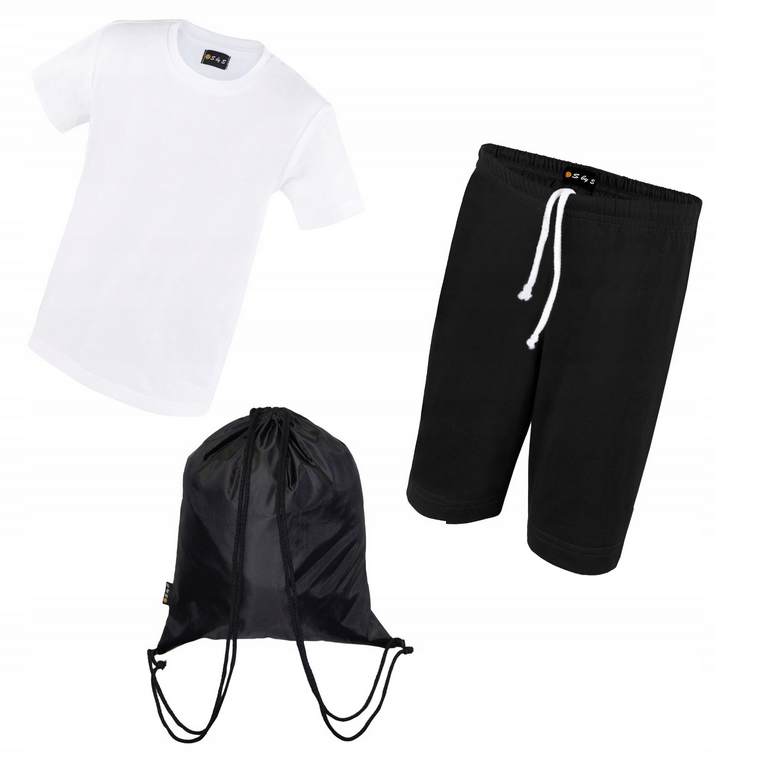 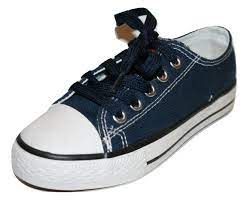 STRÓJ GALOWY obowiązkowy podczas uroczystości szkolnych 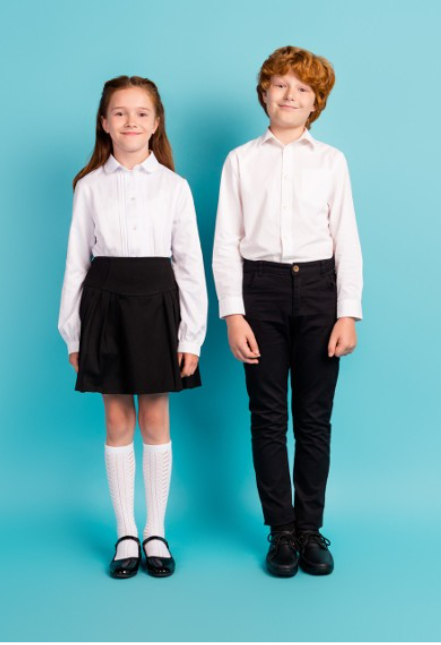 Strój galowy dla dziewczynki:biała bluzka z długim lub krótkim rękawem,czarna lub grantowa spódnica,czarne, grantowe buty,Strój galowy dla chłopca:biała koszula z długim lub krótkim rękawem,czarne , materiałowe długie spodnie,czarne, męskie buty,dodatkowo może być krawat lub mucha,Codzienny plecak ucznia klasy pierwszej :
podręczniki, zeszyty ćwiczeń wydawnictwa WSiP „Szkolni Przyjaciele” – PODRĘCZNIKI BEZPŁATNIE WYPOŻYCZANE SĄ UCZNIOM NA ROK SZKOLNYzeszyty w kratkę A 4,zeszyty w linie A 4, zeszyt do korespondencji,chusteczki higieniczne, ewentualnie podręczny żel antybakteryjny do rąk, woda mineralna ,piórnik,zdrowa śniadaniówka,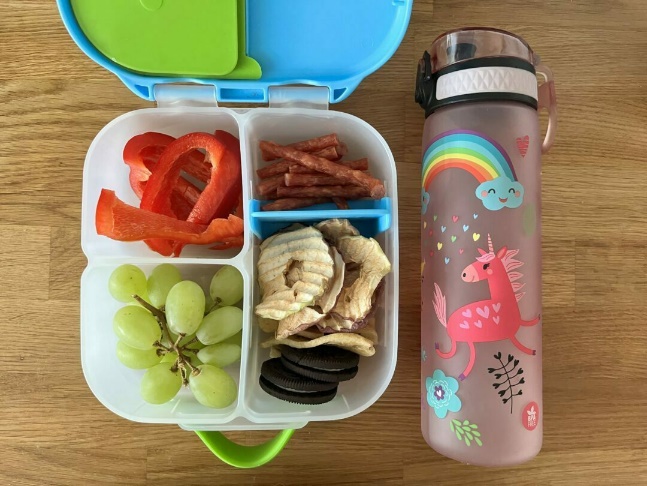 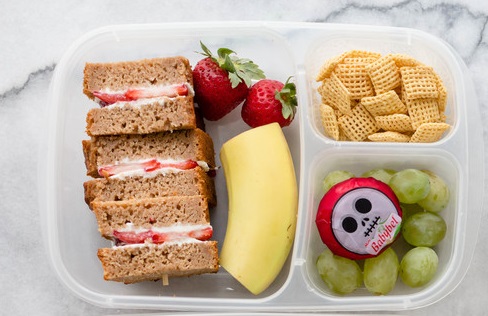 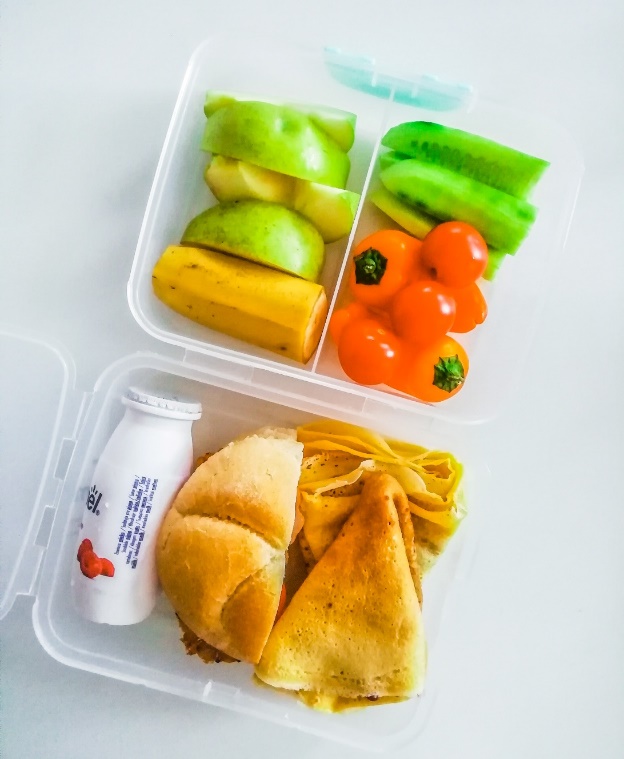 
W piórniku:temperówka,gumka do ścierania,nożyczki,1 klej w sztyfcie,3 ołówki, kredki ołówkowe BAMBINO, kredki świecowe BAMBINO,Do szkoły uczniowie nie mogą przynosić zabawek, „pluszaków”, telefonów komórkowych, smartwatch. 4 września odbędzie się inauguracja roku szkolnego 2023/2024 podczas której odbędzie się uroczyste pasowanie na ucznia kl. I . 